     Bestellschein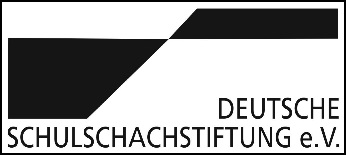         Methodenkoffer 2.0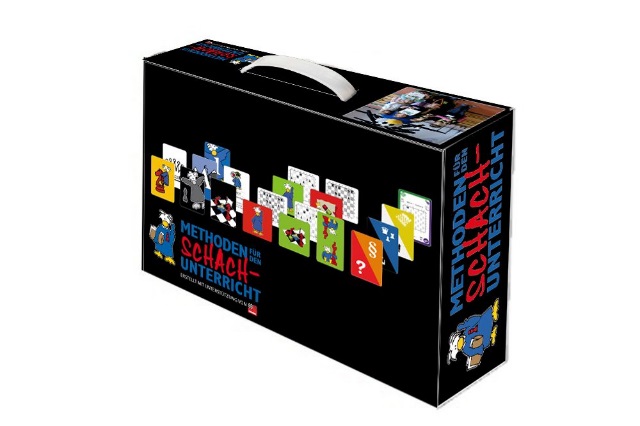 159,50 Euro statt 169,50 Euro*im Rahmen des Deutschen Schulschachkongresses 2014Hiermit bestelle ich verbindlich den Methodenkoffer zum Vorzugspreis von 159,50 Euro pro Stück (zzgl. Versandkosten)___ AnzahlLieferadresse: (bitte in Druckbuchstaben ausfüllen)Schule:______________________________________Name:_______________________________________Adresse:_____________________________________PLZ:________________________________________Rechnungsadresse: (falls abweichend)Schule:______________________________________Name:_______________________________________Adresse:_____________________________________PLZ:________________________________________* Der Vorzugspreis gilt mit diesem Originalbestellzettel nur bis zum 14.11.2014 Deutsche Schulschachstiftung e. V.	           	Tel.: 030-30007813Hanns-Braun-Str. /Friesenhaus 1	          	 Fax: 030-3000783014053 Berlin                                                   		E-Mail: www.schulschachstiftung.deMethodenMethodenMethode 1:   Baumeister Methode 2:   Beratungspartie Methode 3:   Bingo Methode 4:   Chessys Kreativwerkstatt Methode 5:   Chessys Schachsalat Methode 6:   Erklärchessy Methode 7:   Expertenrunde Methode 8:   Fehlersuche Methode 9:   Figurenrechnen Methode 10: Fritz & Fertig Methode 11: Gespensterschach Methode 12: Ideen zum Einsatz der Schachkarten Methode 13: Knuffelschach Methode 14: Kopfgeometrie Methode 15: Kopfstand Methode 16: Kuddelmuddel Methode 17: Kurzpartien blind beenden Methode 18: Labyrinth Methode 19: Lernen durch Spielen Methode 20: Lernkonzert Methode 21: Lesezeichen basteln Methode 22: Lückenpartie Methode 23: Lügengeschichte Methode 24: Mattino Methode 25: Mattlösewettkampf Methode 26: Mattmännchen Methode 27: Memory Methode 28: Minischach (nach Michael May) Methode 29: Motive suchen Methode 30: Motive würfeln mit Aktionskarten Methode 31: Motive würfeln mit den Schachwürfeln 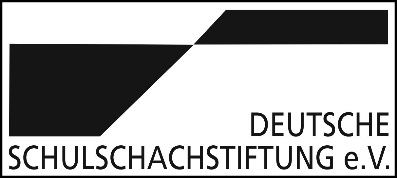 Methode 32: Notation erlernen Methode 33: Puzzle Methode 34: Quiz Methode 35: Rechenkönig Chessy Methode 36: Rundreise Methode 37: Schach als New Games Methode 38: Schach mal anders Methode 39: Schach zum Schwitzen Methode 40: Schachduell Methode 41: Schachbrett herstellen Methode 42: Schachino Methode 43: SchachTett (von Dirk Jordan) Methode 44: Schiffe versenken Methode 45: Schreibkonferenz Methode 46: Simultanspiel Methode 47: Springerwörter Methode 48: Stationenlernen Methode 49: Suchrätsel Methode 50: Sudoku Methode 51: Supermarkt Methode 52: Thesen im TED-Test Methode 53: Testpartie Methode 54: 4 gewinnt (nach Michael May) Methode 55: 64 Felder kennenlernen Methode 56: 64 Fragenspiel Methode 57: Von Diagramm zu Diagramm Methode 58: Wer wird Millionär Methode 59: Würfelschach Methode 60: WürfelschachMateriallisteVersandkostenAllgemeine Unterlagen1 Ordner mit Methoden, Arbeitsblättern und Lösungen1 Broschüre „Schach mal anders“1 Chessys Schachlexikon1 Browserversion „Fritz und Fertig 1“Aufbewahrung1 Koffer3 Baumwollbeutel für Würfel, Magnete und GlasnuggetsMarkierung10 grüne Haftmagnete 4 cm10 rote Haftmagnete 4 cm64 rote und grüne Glasnuggets1 Chessystempel mit integriertem Stempelkissen1 rote Sanduhr 1 Minute1 grüne Sanduhr 3 MinutenWürfel4 Holzwürfel 30mm24 Aufkleber für große Würfel10 Schachholzwürfel mit Figuren 16mm6 rote Würfel 16mm6 grüne Würfel 16mmKarten34 Schachkarten mit Figuren16 Schachkarten „Schach mal anders“104 Chessykarten in den Farben rot, blau, grün und gelb mit Buchstaben40 Chessykarten in den Farben rot, blau, grün und gelb mit Zahlen32 Karten Memory Matt in 132 Karten Memory Matt in 236 Karten Mattmännchenspiel Matt in 136 Karten Mattmännchenspiel Matt in 240 Karten Mattomino 128 Karten SchachTettMethodenkoffer: 
1er =   6,40 EUR 
2er =   8,70 EUR 
3er = 10,90 EUR 

